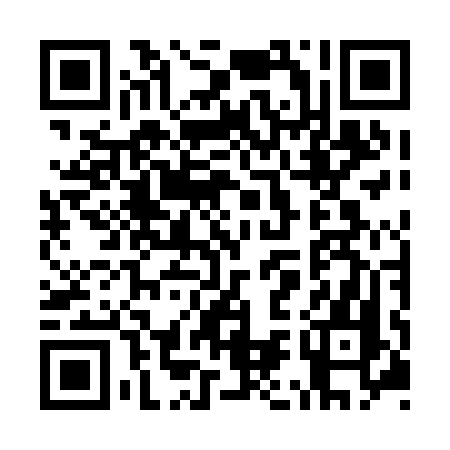 Prayer times for Seine River Village, Ontario, CanadaMon 1 Jul 2024 - Wed 31 Jul 2024High Latitude Method: Angle Based RulePrayer Calculation Method: Islamic Society of North AmericaAsar Calculation Method: HanafiPrayer times provided by https://www.salahtimes.comDateDayFajrSunriseDhuhrAsrMaghribIsha1Mon3:135:111:146:449:1611:152Tue3:135:121:146:439:1611:153Wed3:135:131:146:439:1511:154Thu3:145:141:146:439:1511:145Fri3:145:141:146:439:1411:146Sat3:155:151:156:439:1411:147Sun3:155:161:156:439:1311:148Mon3:165:171:156:429:1311:149Tue3:165:181:156:429:1211:1310Wed3:175:191:156:429:1111:1311Thu3:175:201:156:429:1111:1312Fri3:185:211:156:419:1011:1313Sat3:185:221:166:419:0911:1214Sun3:195:231:166:409:0811:1215Mon3:205:241:166:409:0711:1116Tue3:205:251:166:409:0711:1117Wed3:215:261:166:399:0611:1118Thu3:215:271:166:399:0511:1019Fri3:235:281:166:389:0411:0820Sat3:255:291:166:379:0211:0621Sun3:285:301:166:379:0111:0422Mon3:305:321:166:369:0011:0223Tue3:325:331:166:358:5910:5924Wed3:345:341:166:358:5810:5725Thu3:365:351:166:348:5710:5526Fri3:385:371:166:338:5510:5327Sat3:415:381:166:338:5410:5128Sun3:435:391:166:328:5310:4829Mon3:455:401:166:318:5110:4630Tue3:475:421:166:308:5010:4431Wed3:495:431:166:298:4810:42